AT - Keraamline universaalne määrdeaine
3690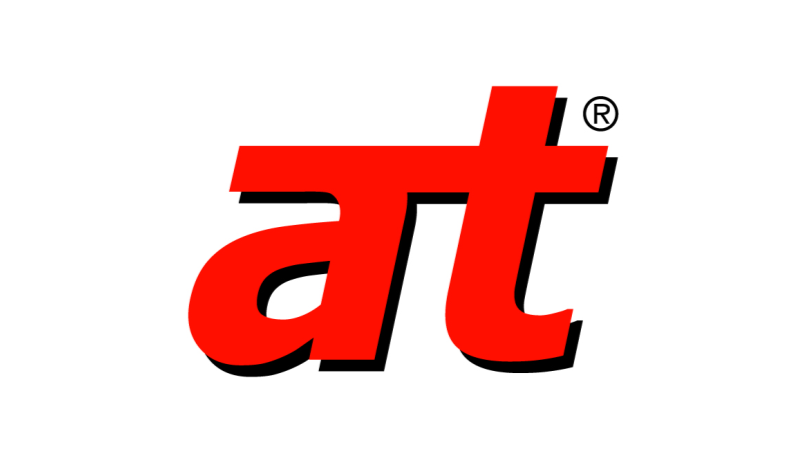 OhutuskaartKooskõlas direktiiviga 1907/2006/EÜ (REACH) ja 2015/830/EU1 JAGU: AINE/SEGU NING ÄRIÜHINGU/ETTEVÕTJA IDENTIFITSEERIMINEYleinen hätänumero:112 Myrkytystietokeskus, PL 790 (Tukholmankatu 17), 00029 HUS:09-471977Hädaabitelefoni number :1.4AT-Tuote Oy
Lukkarinmäentie 6
04130 Sipoo - Finland
Tel.: 09-274 5500 - 
Faks: 09 239 3600
attuote@attuote.fi
www.attuote.fiAndmed ohutuskaardi tarnija kohta:1.3Mittesoovitatavad kasutused: Kõik, mida ei ole kasutatud käesolevas epigraafis ega epigraafis 7.3.Sobivad kasutused: MäärdeaineAine või segu asjaomased kindlaksmääratud kasutusalad ning kasutusalad, mida ei soovitata :1.2AT - Keraamline universaalne määrdeaine
3690Tootetähis:1.12 JAGU: OHTUDE IDENTIFITSEERIMINE **Märgistuselemendid:2.2Toodet ei ole klassifitseeritud ohtlikuna kooskõlas CLP-määrusega (EÜ) nr 1272/2008.CLP-määrus (EÜ) nr 1272/2008:Aine või segu klassifitseerimine:2.1Ei ole asjakohaneMuud ohud:2.3PuudubCLP-määrus (EÜ) nr 1272/2008:** Muudatused võrreldes eelmise versiooniga3 JAGU: KOOSTIS/TEAVE KOOSTISAINETE KOHTA **Ükski segus sisalduv aine aine ei ületa määruse (EÜ) nr 1907/2006 II lisas nimetatud piirmäärasidKomponendid:Mineraalõlide ja lisaainete seguKemikaali kirjeldus:Segud:3.2MittekohaldatavAined:3.1** Muudatused võrreldes eelmise versiooniga4 JAGU: ESMAABIMEETMEDLoputage veega, kuni toode on ära uhutud. Probleemide korral konsulteerige arstiga ja näidake talle käesoleva toote ohutuskaarti.Silma sattumisel:Kokkupuute korral on soovitatud puhastada kahjustatud ala põhjalikult vee ja neutraalse seebiga. Nahaärrituste korral (kipitamine, punetamine või lööbe, villide tekkimisel jne) pöörduge arsti poole ja näidake talle käesolevat ohutuskaartiKokkupuutel nahaga:Sümptomite ilmnemisel viige kannatanu värske õhu kätte.Sissehingamisel:Kui käesolevas ohutuskaardis käsitletud kemikaali käitlemisel ilmneb ebamugavustunne, pöörduge arsti poole.Esmaabimeetmete kirjeldus:4.1Lk 1/8Koostamise kuupäev: 20.07.2016Uuendatud: 20.07.2016Versioon: 2 (asendab  1)– Jätkub järgmisel leheküljel –AT - Keraamline universaalne määrdeaine
3690OhutuskaartKooskõlas direktiiviga 1907/2006/EÜ (REACH) ja 2015/830/EU4 JAGU: ESMAABIMEETMED (jätkub)Ei ole asjakohaneMärge igasuguse vältimatu meditsiiniabi ja eriravi vajalikkuse kohta:4.3Akuutsed ja hilisemad kõrvaltoimed on märgitud lõigetes 2 ja 11Olulisemad akuutsed ja hilisemad sümptomid ning mõju:4.2Suure koguse allaneelamisel soovitame pöörduda kohe arsti poole.Sissevõtmise / -hingamise kaudu:5 JAGU: TULEKUSTUTUSMEETMEDTegutsege vastavalt hädaolukorra lahendamise plaanile ja õnnetuse või muu hädaolukorra järgsete toimingute teabelehtedele. Kõrvaldage kõik süüteallikad. Tulekahju korral jahutage kõiki hoiumahuteid ja paake, milles on ained, mis võivad kõrgel temperatuuril süttida, plahvatada või plahvatada keeva vedeliku paisuva auru plahvatuse (BLEVE) tõttu. Vältige tulekustutusvahendite lekkimist veekeskkonda.Lisasätted:Olenevalt tulekahju ulatusest võib olla vajalik täisvarustuses kaitserõivaste ja sobivate hingamisteede kaitsevahendite kasutamine. Olemas peab olema vähemalt selline hädaolukorra varustus (tulekustutustekid, esmaabikomplekt jms), mis on toodud direktiivis 89/654/EÜ.Nõuanded tuletõrjujatele:5.3Kuna toode pole süttiv, ei põhjusta tavalistes hoiu-, käitlemis- ja kasutustingimustes tuleohtu.Aine või seguga seotud erilised ohud:5.2Toode ei ole tuleohtlik, madal süttimisoht tavalistes hoiustamis-, käitlemis- ja kasutamistingimustes. Kui süttib vale käitlemise, hoiustamise või kasutamise tõttu, võib kasutada mis tahes tüüpi kustutusvahendit (ABC-pulberkustuti, vesi jms)Tulekustutusvahendid:5.16 JAGU: MEETMED JUHUSLIKU SATTUMISE KORRAL KESKKONDAVt punktid 8 ja 13.Viited muudele jagudele :6.4Koguge leke kokku liiva vm absorbendiga ja teisaldage see ohutusse kohta. Ärge kasutage absorbendina saepuru vm süttivat absorbenti. Kõikide kõrvaldamisega seotud küsimuste puhul vt jaotist 13.On soovitatav:Tõkestamis- ning puhastamismeetodid ja –vahendid:6.3Toode, mis ei klassifitseeritud keskkonna jaoks ohtlikuna. Hoidke toodet eemal vee äravoolust, pindmistest ja maa-alustest vetest.Keskkonnakaitse meetmed:6.2Isoleerige lekked eeldusel, et see ei põhjusta seda tööd tegevatele isikutele täiendavaid ohte.Isikukaitsemeetmed, kaitsevahendid ja toimimine hädaolukorras:6.17 JAGU: KÄITLEMINE JA LADUSTAMINEErimeetmeid ei ole vaja keskkonnaohtude ennetamiseks tarvitusele võtta. Lisateavet vt jaotisest 6.2Tehnilised soovitused keskkonnariskide vältimiseksD.-Ärge sööge ja jooge kasutamise ajal; peske pärast käsi sobiva puhastusvahendiga.Tehnilised soovitused ergonoomiliste ja toksikoloogiliste ohtude vältimiseksC.-Teisaldada on soovitatav aeglaselt, et vältida elektrostaatiliste laengute tekkimist, mis võivad süttivaid tooteid mõjutada. Lisateavet tingimuste ja materjalide kohta, mida tuleks vältida, vt jaotisest 10.Tehnilised soovitused tulekahju ja plahvatuste ennetamiseksB.-Järgige kehtivaid seadusi, mis käsitlevad tööstusriskide ennetamist. Hoidke mahuteid hermeetiliselt suletuna. Ohjake lekkeid ja jäätmeid ning hävitage need ohutul viisil (jaotis 6). Vältige mahutist lekkimist. Ohtlike ainete kasutamisel hoidke korda ja puhtust.Ohutu käsitsemise ettevaatusmeetmedA.-Ohutu käitlemise tagamiseks vajalikud ettevaatusabinõud:7.1Lk 2/8Koostamise kuupäev: 20.07.2016Uuendatud: 20.07.2016Versioon: 2 (asendab  1)– Jätkub järgmisel leheküljel –AT - Keraamline universaalne määrdeaine
3690OhutuskaartKooskõlas direktiiviga 1907/2006/EÜ (REACH) ja 2015/830/EU7 JAGU: KÄITLEMINE JA LADUSTAMINE (jätkub)30 ºCMaksimumtemp.:5 ºCMiinimumtemp.:Hoidmise tehnilised meetmedA.-Ohutu ladustamise tingimused, sealhulgas sobimatud ladustamistingimused:7.2Toote kasutamiseks ei ole vaja erisoovitusi, välja arvatud juba täpsustatud juhised.Erikasutus:7.3Vältige kokkupuudet kuumuse, kiirguse, staatilise elektri ja toiduga. Lisateavet vt jaotisest 10.5Hoidmise üldtingimusedB.-8 JAGU: KOKKUPUUTE OHJAMINE/ISIKUKAITSEAineid, mille töökeskkonna piirnorme tuleb töökeskkonnas jälgida (Vabariigi Valitsuse 18. septembri 2001. a määruse nr 293):Kontrolliparameetrid:8.1Ei ole asjakohaneDNEL (Töötajad):Tootes sisalduvate ainete osas puuduvad keskkonnaalased piirangudEi ole asjakohaneDNEL (Rahvastik):Ei ole asjakohanePNEC:Hingamisteede kaitseB.-Ennetava meetmena on soovitatav kasutada tavalisi isikukaitsevahendeid, millel on CE-märgis, vastavalt direktiivile 89/686/EÜ. Lisateavet isikukaitsevahendite (hoiustamise, kasutamise, puhastamise, hooldamise, kaitseklassi jm) kohta leiate vastava tootja teabelehelt. Lisateavet vt jaotisest 7.1.Üldine turvalisus ja hügieenimeetmed töökohalA.-Kokkupuute ohjamine:8.2Kaitsevahendite kasutamine on vajalikud, kui tekib udu või kui ületatakse kutsealase kokkupuute piirnorme.Käte erikaitseC.-MärkusedCEN-standardMärgistamineIsikukaitsevahendJoonisMistahes kvaliteedi vähenemise ilmingu korral vahetage kindad välja. Pikema kokkupuute korral tootega on professionaalsetel / tööstuslikel kasutajatel soovitatav kasutada kindaid CE III, vastavalt normidele EN 420 ja EN 374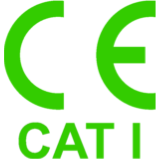 Kaitsekindad väiksemate riskide vastu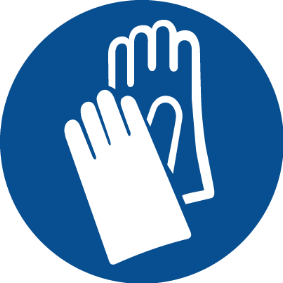 Kaitsekindad kohustuslikudSilmade ja näo kaitseD.-Kuna toode kujutab endast erinevate ainete segu, siis ei saa kinnaste valmistamismaterjali vastupanujõudu eelnevalt usaldusväärselt välja arvutada ning seega tuleb see teha kindlaks enne kasutamist.MärkusedCEN-standardMärgistamineIsikukaitsevahendJoonisPuhastage igapäevaselt ja desinfitseerige regulaarselt vastavalt tootja juhistele.EN 166:2001
EN ISO 4007:2012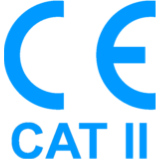 Panoraam-kaitseprillid, mis kaitsevad vedelikupritsmete eest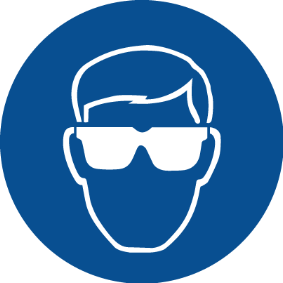 Näokaitse kohustuslikKehaline kaitseE.-MärkusedCEN-standardMärgistamineIsikukaitsevahendJoonisVahetage välja enne mistahes halvenemismärkide ilmnemist. Toote pikemaajalise mõju all oleku ajaks on professionaalsetele / tööstuslikele kasutajatele soovitatav CE III, kooskõlas standardites EN ISO 6529 (2001), EN ISO 6530 (2005), EN ISO 13688 (2013), EN 464 (1994) esitatud normidega.Töörõivad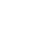 Lk 3/8Koostamise kuupäev: 20.07.2016Uuendatud: 20.07.2016Versioon: 2 (asendab  1)– Jätkub järgmisel leheküljel –AT - Keraamline universaalne määrdeaine
3690OhutuskaartKooskõlas direktiiviga 1907/2006/EÜ (REACH) ja 2015/830/EU8 JAGU: KOKKUPUUTE OHJAMINE/ISIKUKAITSE (jätkub)MärkusedCEN-standardMärgistamineIsikukaitsevahendJoonisVahetage välja enne mistahes vananemismärkide ilmnemist. Toote pikemaajalise mõju all oleku ajaks on elukutselistele / tööstuslikele kasutajatele soovitatav CE III, kooskõlas standardites EN ISO 20345 ja EN 13832-1 esitatud normidegaEN ISO 20347:2012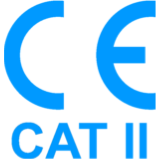 Libisemisvastased tööjalatsidTäiendavaid erakorralisi meetmeid ei ole vaja võtta.Täiendavad erakorralised meetmedF.-Ei ole asjakohaneKeskmine molekulmass:Ei ole asjakohaneKeskmine süsinikuaatomite arv:0 kg/m³  (0 g/L)LOÜ tihedus: 20 ºC:0 % kaalLOÜ (tarne):Sellel tootel on direktiivi 2010/75/EÜ alusel järgmised omadused:Lenduvad orgaanilised ühendid:Vastavalt õigusaktidele, mis käsitlevad keskkonnakaitset, on soovitatav vältida nii toote kui ka selle mahuti keskkonda sattumist. Lisateavet vt jaotisest 7.1.DKeskkonna kokkupuute ohje:9 JAGU: FÜÜSIKALISED JA KEEMILISED OMADUSEDEi ole asjakohane *Lagunemistemperatuur:Ei ole asjakohane *Lahustuvusnäitajad:Ei ole asjakohane *Lahustuvus vees: 20 ºC:Ei ole asjakohane *Jaotustegur (n-oktanool/-vesi) 20 ºC:Ei ole asjakohane *Auru tihedus 20 ºC:Ei ole asjakohane *pH:Ei ole asjakohane *Kontsentratsioon:Ei ole asjakohane *Kinemaatiline viskoossus: 40 ºC:Ei ole asjakohane *Kinemaatiline viskoossus: 20 ºC:Ei ole asjakohane *Dünaamiline viskoossus: 20 ºC:0,921Suhteline tihedus 20 ºC:921 kg/m³Tihedus 20 ºC:Toote kirjeldus:Ei ole asjakohane *Aurustumiskiirus 20 ºC:12381 Pa  (12 kPa)Aururõhk 50 ºC:2350 PaAururõhk 20 ºC:100 ºCKeemise algpunkt ja keemisvahemik:Volatiilsus:Ei ole asjakohane *Lõhnalävi:SpetsiifilineLõhn :VärvituVärvus:VedelikVälimus :VedelikFüüsiline olek 20 ºC juures:Välimus:Täieliku teave jaoks vaadake toote andmeleht.Teave üldiste füüsikaliste ja keemiliste omaduste kohta:9.1 *Ei ole toote olemuse tõttu asjakohane, ohtude olemuse kohta puudub teave.Lk 4/8Koostamise kuupäev: 20.07.2016Uuendatud: 20.07.2016Versioon: 2 (asendab  1)– Jätkub järgmisel leheküljel –AT - Keraamline universaalne määrdeaine
3690OhutuskaartKooskõlas direktiiviga 1907/2006/EÜ (REACH) ja 2015/830/EU9 JAGU: FÜÜSIKALISED JA KEEMILISED OMADUSED (jätkub)Ei ole asjakohane *Murdumisnäitaja:Ei ole asjakohane *Pindpinevus: 20 ºC:Muu teave:9.2Ei ole asjakohane *Ülemine süttivuspiir:Ei ole asjakohane *Alumine süttivuspiir:Ei ole asjakohane *Isesüttimistemperatuur:Ei ole asjakohane *Süttivus (tahke, gaasiline):Ei ole tuleohtlik (>60 ºC)Leekpunkt:Tuleohtlikkus:Ei ole asjakohane *Oksüdeerivus:Ei ole asjakohane *Plahvatusohtlikkus:Ei ole asjakohane *Sulamis-/külmumispunkt : *Ei ole toote olemuse tõttu asjakohane, ohtude olemuse kohta puudub teave.10 JAGU: PÜSIVUS JA REAKTSIOONIVÕIMEVaata konkreetsete laguproduktide kohta punkte 10.3, 10.4 ja 10.5.  Olenevalt lagunemistingimustest võivad erituda keerulised kemikaalisegud: süsinikdioksiid (CO2), süsinikmonooksiidi ja muud orgaanilised ühendid.Ohtlikud lagusaadused :10.6Vältida leeliseid või tugevaid aluseidEi kohalduEi kohalduEi kohalduVältida tugevaid happeidMuudMittesüttivad materjalidPõlevad materjalidVesiHappedKokkusobimatud materjalid :10.5Ei kohalduEi kohalduEi kohalduEi kohalduEi kohalduNiiskusPäikesevalgusTemperatuuri tõusKokkupuude õhugaLöögid ja hõõrdumineKohaldatakse toatemperatuuril käitlemist ja hoidmist:Tingimused, mida tuleb vältida:10.4Nendel tingimustel ei toimu ohtlike reaktsioone, mis võivad eeldatavalt tekitada survet ega liigset temperatuuri.Ohtlike reaktsioonide võimalikkus:10.3Ladustamise, käitlemise ja kasutamise tingimustes keemiliselt stabiilne.Keemiline stabiilsus:10.2Ohtlikke reaktsioone ei ole oodata, kui kemikaalide hoidmisel järgitakse järgmisi tehnilisi juhiseid. Vt punkt 7.Reaktsioonivõime:10.111 JAGU: TEAVE TOKSILISUSE KOHTA-   Kokkupuude nahaga: Kättesaadavate  andmete  põhjal  ei  ole  klassifitseerimiskriteeriumid  täidetud.
-   Kokkupuude silmadega: Kättesaadavate  andmete  põhjal  ei  ole  klassifitseerimiskriteeriumid  täidetud.Kokkupuude naha ja silmadega (akuutne mõju):C--   Akuutne toksilisus: Kättesaadavate  andmete  põhjal  ei  ole  klassifitseerimiskriteeriumid  täidetud.
-   Sööbivus / Ärritatavus: Kättesaadavate  andmete  põhjal  ei  ole  klassifitseerimiskriteeriumid  täidetud.Sissehingamine (akuutne mõju):B--   Akuutne toksilisus: Kättesaadavate  andmete  põhjal  ei  ole  klassifitseerimiskriteeriumid  täidetud.
-   Sööbivus / Ärritatavus: Kättesaadavate  andmete  põhjal  ei  ole  klassifitseerimiskriteeriumid  täidetud.Allaneelamine (akuutne mõju):A.-Korduva, pikaajalise või soovitatud töökeskkonna piirnormidest suuremas kontsentratsioonis kokkupuute korral võib see kahjustada tervist olenevalt kokkupuute viisist:Ohtlik mõju tervisele:LD50 suukaudne > 2000 mg/kg (rott)Teave toksikoloogiliste mõjude kohta :11.1Lk 5/8Koostamise kuupäev: 20.07.2016Uuendatud: 20.07.2016Versioon: 2 (asendab  1)– Jätkub järgmisel leheküljel –AT - Keraamline universaalne määrdeaine
3690OhutuskaartKooskõlas direktiiviga 1907/2006/EÜ (REACH) ja 2015/830/EU11 JAGU: TEAVE TOKSILISUSE KOHTA (jätkub)Ei ole saadavalKonkreetne toksikoloogiline teave ainete kohta:Ei ole asjakohaneMuu teave:Kättesaadavate  andmete  põhjal  ei  ole  klassifitseerimiskriteeriumid  täidetud.Oht sissehingamisel:H--   Mürgisus sihtelundi suhtes (STOT) – korduv kokkupuude: Kättesaadavate  andmete  põhjal  ei  ole  klassifitseerimiskriteeriumid  täidetud.
-   Nahk: Kättesaadavate  andmete  põhjal  ei  ole  klassifitseerimiskriteeriumid  täidetud.Mürgisus sihtelundi suhtes (STOT) – korduv kokkupuude:G-Kättesaadavate  andmete  põhjal  ei  ole  klassifitseerimiskriteeriumid  täidetud.Mürgisus sihtelundi suhtes (STOT) – ühekordne kokkupuude:F--   Hingamisteede (kaudu): Kättesaadavate  andmete  põhjal  ei  ole  klassifitseerimiskriteeriumid  täidetud.
-   Naha (kaudu): Kättesaadavate  andmete  põhjal  ei  ole  klassifitseerimiskriteeriumid  täidetud.Sensibiliseerivad mõjud:E--   Kartsenogeenne: Kättesaadavate  andmete  põhjal  ei  ole  klassifitseerimiskriteeriumid  täidetud.
-   Mutageenne: Kättesaadavate  andmete  põhjal  ei  ole  klassifitseerimiskriteeriumid  täidetud.
-   Reproduktiivne toksilisus: Kättesaadavate  andmete  põhjal  ei  ole  klassifitseerimiskriteeriumid  täidetud.CMR-mõjud (kantserogeensus, mutageensus ja reproduktsioonitoksilisus):D-12 JAGU: ÖKOLOOGILINE TEAVEEi ole saadavalToksilisus:12.1Eksperimentaalne teave segu ökotoksikoloogiliste omaduste kohta ei ole saadavalEi ole saadavalPüsivus ja lagunduvus :12.2Ei ole saadavalBioakumulatsioon :12.3Ei ole saadavalLiikuvus pinnases:12.4Ei ole kirjeldatudMuud kahjulikud mõjud :12.6MittekohaldatavPüsivate, bioakumuleeruvate ja toksiliste ning väga püsivate ja väga bioakumuleeruvate omaduste hindamine:12.513 JAGU: JÄÄTMEKÄITLUSKonsulteerige hindamis- ja kõrvaldamistoimingute osas volitatud jäätmekäitlejaga kooskõlas 1. ja 2. lisaga (direktiiv 2008/98/EÜ, Jäätmeseadus, Avaldamismärge: RT I 2004, 9, 52). Koodi 15 01 alusel (2014/955/EL) ja juhul kui mahuti on olnud otseses kokkupuutes tootega, töödeldakse seda samamoodi nagu tegelikku toodet. Muidu käideldakse seda ohutu jäägina. Kanalisatsiooni kaudu kõrvaldamine ei ole soovitatav. Vt punkt 6.2.Jäätmekäitlus (kõrvaldamine ja hindamine):Ei ole asjakohaneJäätme liik (Komisjoni määrus (EL) nr 1357/2014):Ei ole ohtlikKasutuselt kõrvaldatud kemikaalid, mida ei ole nimetatud koodinumbriga 16 05 06, 16 05 07 või 16 05 0816 05 09Jäätmeklass  (Komisjoni määrus (EL) nr 1357/2014)KirjeldusKoodJäätmetöötlusmeetodid :13.1Lk 6/8Koostamise kuupäev: 20.07.2016Uuendatud: 20.07.2016Versioon: 2 (asendab  1)– Jätkub järgmisel leheküljel –AT - Keraamline universaalne määrdeaine
3690OhutuskaartKooskõlas direktiiviga 1907/2006/EÜ (REACH) ja 2015/830/EU13 JAGU: JÄÄTMEKÄITLUS (jätkub)Ühenduse õigusaktid Direktiiv 2008/98/EÜ, 2014/955/EL, Komisjoni määrus (EL) nr 1357/2014
Eesti õigusaktid: Jäätmeseadus (Avaldamismärge: RT I 2004, 9, 52), Probleemtoodetes keelatud ohtlike ainete täpsustav loetelu ning probleemtoodetele kehtestatud keelud ja piirangud (Avaldamismärge: RT I 2006, 33, 254).Kooskõlas määruse (EÜ) nr 1907/2006 (REACH) II lisaga on ühenduse või riigi jäätmekäitlussätted esitatudJäätmekäitluseeskirjad:14 JAGU: VEONÕUDED  **Seda toodet ei ole veo jaoks reguleeritud (ADR/RID, IMDG, IATA)** Muudatused võrreldes eelmise versiooniga15 JAGU: REGULEERIVAD ÕIGUSAKTIDNÕUKOGU MÄÄRUS (EL) nr 649/2012, seoses ohtlike keemiatoodete impordi ja ekspordiga: Ei ole asjakohaneArtikkel 95, MÄÄRUS (EL) nr 528/2012: Ei ole asjakohaneMäärus (EÜ) nr 1005/2009, osoonikihti kahandavate ainete osas: Ei ole asjakohaneREACH (lubatud ainete loetelu) lisas IV olevad ained ja aegusmiskuupäev : Ei ole asjakohaneKandidaataineid, mille osas taotletakse autoriseerimist määruse (EÜ) nr 1907/2006 (REACH) kohaselt: Ei ole asjakohaneTarnija ei ole kemikaaliohutust hinnanud.Kemikaaliohutuse hindamine:15.2Kemikaaliseadus (Avaldamismärge: RT I 1998, 47, 697)
Vabariigi Valitsuse 18. septembri 2001. a määruse nr 293 „Töökeskkonna keemiliste ohutegurite piirnormid“.
Ohtlike kemikaalide identifitseerimise, klassifitseerimise, pakendamise ja märgistamise nõuded ning kord (Avaldamismärge: RTL 2004, 154, 2326).
Nõuded kemikaali hoiukohale, peale, maha ja ümberlaadimiskohale ning teistele kemikaali käitlemiseks vajalikele ehitistele sadamas, autoterminalis, raudteejaamas ja lennujaamas ning erinõuded ammooniumnitraadi käitlemisele (Avaldamismärge: RTL 2005, 106, 1629).
Kemikaali ohtlikkuse alammäär ja ohtliku kemikaali künniskogus ning suurõnnetuse ohuga ettevõtte ohtlikkuse kategooria ja ohtliku ettevõtte määratlemise kord (Avaldamismärge: RTL 2005, 72, 994).
Ohtliku ja suurõnnetuse ohuga ettevõtte teabelehe, ohutusaruande ja hädaolukorra lahendamise plaanide koostamise ja esitamise kord ning suurõnnetuse ohuga ettevõtete loetelu pidamine (Avaldamismärge: RTL 2003, 61, 874)
Jäätmeseadus (Avaldamismärge: RT I 2004, 9, 52).
Probleemtoodetes keelatud ohtlike ainete täpsustav loetelu ning probleemtoodetele kehtestatud keelud ja piirangud (Avaldamismärge: RT I 2006, 33, 254)Muud õigusaktid:Soovitatav on kasutada käesolevas ohutuskaardis sisalduvate teavet kui andmeid, mida kasutati aine ohtlikkuse hindamiseks kohalikes oludes, et võtta töötlemise, kasutamise, hoidmise ja hävitamise osas  vajalikud riskiennetusmeetmed.Erisätted inimestele või keskkonna kaitsmiseks:Ei ole asjakohaneTeatavate ohtlike ainete ja segude kaubanduslikud ja kasutamisega seotud piirangud (REACHi XVII lisa, etc ...):Ainete ja segude suhtes kohaldatavad ohutuse-, tervise- ja keskkonnaalased eeskirjad/õigusaktid:15.116 JAGU: MUU TEAVE **Riskimaandusvõimaluste muudatused on seotud eelmise ohutuskaardiga. :Käesolev ohutuskaart on koostatud kooskõlas määruse (EÜ) nr 1907/2006 (Määruse (EÜ) nr 2015/830) II lisaga (ohutuskaartide koostamise juhis).Ohutuskaartidega seotud seadused:** Muudatused võrreldes eelmise versioonigaLk 7/8Koostamise kuupäev: 20.07.2016Uuendatud: 20.07.2016Versioon: 2 (asendab  1)– Jätkub järgmisel leheküljel –AT - Keraamline universaalne määrdeaine
3690OhutuskaartKooskõlas direktiiviga 1907/2006/EÜ (REACH) ja 2015/830/EU16 JAGU: MUU TEAVE ** (jätkub)ADR: ohtlike kaupade rahvusvahelise autoveo Euroopa kokkulepe
IMDG: Rahvusvaheline ohtlike kaupade mereveo eeskiri
IATA: Rahvusvaheline Lennutranspordi Assotsiatsioon
ICAO: Rahvusvaheline Tsiviillennundusorganisatsioon
KHT:Keemiline hapnikutarve
BHT5: 5 päeva biokeemiline hapnikutarve
BCF: biokontsentratsiooni tegur
LD50: surmav annus 50
LC50: surmav kontsentratsioon 50
EC50: tõhus kontsentratsioon 50
Log POW: jaotuskoefitsient süsteemis n-oktanool-vesi
Koc: orgaanilise süsiniku jaotuskoefitsient
Kont.: KontsentratsioonAkronüümid ja lühendid:"http://esis.jrc.ec.europa.eu
http://echa.europa.eu
http://eur-lex.europa.eu"Peamised bibliograafilised allikad:Soovitatav on miinimumkoolitus, et vältida tööstusriske seda toodet kasutavatele töötajatele eesmärgiga hõlbustada neile käesoleva ohutuskaardi ja toote märgistuse mõistmist ja tõlgendamist.Nõuanded koolituste osas:Ei ole asjakohaneKlassifitseerimise kord:Ei ole asjakohaneCLP-määrus (EÜ) nr 1272/2008:Väljatoodud laused ei viita tootele, vaid on teavet sisaldav pealkiri, mis viitab 3.jaos olevatele individuaalsetele koostisosadeleLõigus kajastuvad õiguslikud klauslid:KOOSTIS/TEAVE KOOSTISAINETE KOHTA (3 JAGU):
   · Eemaldatud sisu 
         Ethanol (64-17-5)
CLP-määrus (EÜ) nr 1272/2008 (2 JAGU, 16 JAGU):
   · Joonised
   · Ohulaused
   · Hoiatuslaused
VEONÕUDED  (14 JAGU):
   · ÜRO number
   · Pakendirühm** Muudatused võrreldes eelmise versioonigaSellel ohutuskaardil sisalduv teave põhineb allikatel, tehnilistel teadmistel ja Euroopa ja teatava riigi tasandil kehtivatel õigusaktidel, ilma et oleks võimalik tagada selle õigsust. Teavet ei saa pidada toote omaduste garantiiks, see on lihtsalt ohutusnõuete kirjeldus. Selle toote kasutajatele suunatud töötervishoiu metoodika ja tingimused ei ole meiele teada ega juhitavad; see on vaid kasutaja vastutus võtta kõik vajalikud meetmed, et täita kemikaalide töötlemiseks, hoidmiseks, kasutamiseks ja kõrvaldamiseks  vajalikud õiguslikud nõuded. Selle ohutuskaardi teave viitab vaid sellele tootele ja seda ei tohiks kasutada ohutuskaardil nimetamata otstarbeks.Lk 8/8Koostamise kuupäev: 20.07.2016Uuendatud: 20.07.2016Versioon: 2 (asendab  1)-DOKUMENDI LÕPP-